Advanced Materials and Fabrication	Course No. 38010	Credit: 1.0Pathways and CIP Codes: Construction & Design (46.0000) - Construction Strand; Manufacturing (48.0000) - Production StrandCourse Description: An advanced application level course designed to provide students with experience in constructing projects using advanced materials and methods of production and fabrication.Directions: The following competencies are required for full approval of this course. Check the appropriate number to indicate the level of competency reached for learner evaluation.RATING SCALE:4.	Exemplary Achievement: Student possesses outstanding knowledge, skills or professional attitude.3.	Proficient Achievement: Student demonstrates good knowledge, skills or professional attitude. Requires limited supervision.2.	Limited Achievement: Student demonstrates fragmented knowledge, skills or professional attitude. Requires close supervision.1.	Inadequate Achievement: Student lacks knowledge, skills or professional attitude.0.	No Instruction/Training: Student has not received instruction or training in this area.Prerequisite:  17007 - Woodworking Principles (Construction Pathway)
	          39052 – Production Methods II or 39208 – Welding Processes II (Manufacturing Pathway)Benchmark 0: CompetenciesBenchmark 1: CompetenciesBenchmark 2: CompetenciesBenchmark 3: CompetenciesI certify that the student has received training in the areas indicated.Instructor Signature: 	For more information, contact:CTE Pathways Help Desk(785) 296-4908pathwayshelpdesk@ksde.org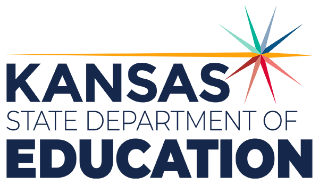 900 S.W. Jackson Street, Suite 102Topeka, Kansas 66612-1212https://www.ksde.orgThe Kansas State Department of Education does not discriminate on the basis of race, color, national origin, sex, disability or age in its programs and activities and provides equal access to any group officially affiliated with the Boy Scouts of America and other designated youth groups. The following person has been designated to handle inquiries regarding the nondiscrimination policies:	KSDE General Counsel, Office of General Counsel, KSDE, Landon State Office Building, 900 S.W. Jackson, Suite 102, Topeka, KS 66612, (785) 296-3201. Student name: Graduation Date:#DESCRIPTIONRATING0.1Demonstrate an understanding of industry standards for personal safety including the safe use of tools, equipment, and hazardous materials.0.2Demonstrate time management skills.0.3Create and utilize employment documents including a resume and portfolio.0.4Demonstrate job seeking and interview skills.#DESCRIPTIONRATING1.1Properly use, maintain, and care for machines and care for hand and power tools common to industry.1.2Properly set up, maintain, and care for machines as they are used for constructing projects.1.3Apply the principles and elements of design to create project plans, which fulfills the criteria for the project to be constructed.1.4Select the appropriate materials based upon; strength, appearance, and durability requirements of the project designed.1.5Create a bill of materials and a plan of procedure for a project being planned for construction.1.6Estimate costs of a project.#DESCRIPTIONRATING2.1Research, select, and perform “best method” joint construction and assembly techniques for project being constructed.2.2Research, select, and perform the appropriate finish for the project being constructed.2.3Research, select, and perform composite materials fabrication.2.4Research, select, and perform overlay/veneer materials fabrication.2.5Research, select, and perform appropriate tooling methods for chosen materials.2.6Research, select, and perform appropriate methods of assembly for materials and applications.#DESCRIPTIONRATING3.1Design and engineer a product using CAD and/or CAM software systems.3.2Understand and demonstrate operations of advanced technology systems.3.3Demonstrate effective techniques to manage and organize production flow.3.4Research and understand related career fields and postsecondary training opportunities.3.5Implement and manage a safety program for procedures and hazardous materials.